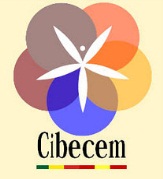 XXI SEMINARIO LUSO-ESPAÑOL DE ECONOMÍA EMPRESARIALWIN 2019WORKSHOP DE INVESTIGADORES NOVELESUniversidad de Évora, 21-22 noviembreNORMAS DE PRESENTACIÓN DE TRABAJOSLos proyectos de tesis doctoral o master deberán enviarse por mail para el             Dr. Ricardo Rodrigues (rgrodrigues@ubi.pt) las propuestas en portugués y para la Dra. Mari Cruz Sánchez (maricruzse@unex.es) las propuestas en español antes del 21 de octubre hasta las 22h española.Previamente y siguiendo las normas del seminario, el autor deberá haberse inscrito como participante en el Seminario.El límite máximo será de 5 páginas. No serán aceptadas propuestas que no cumplan este límite (Usar el modelo “template” enviado por email). La presentación en Power Point tendrá un máximo de 6 slides (Usar el modelo adjunto en el email).Habrá que hacer mención, junto al nombre, mail y Universidad del autor, el programa de doctorado o master, el director del trabajo, y el carácter del trabajo (master, doctorado).Los participantes recibirán un certificado de haber presentado una comunicación oral.Los trabajos presentados NO serán publicados en actas de forma a garantizar la protección de los trabajos de investigación en curso.Cada trabajo será discutido por expertos que harán sugerencias con el objetivo de contribuir a una mejor investigación. Esta sesión estará coordinada por los doctores Mari Cruz Sánchez (UEX) y Ricardo Rodrigues (UBI).Se concederá el Premio WIN 2019 a la mejor propuesta de investigación presentada.